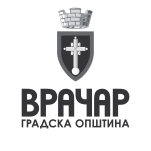 ОДЕЉЕЊЕ ЗА ДРУШТВЕНЕ ДЕЛАТНОСТИ И ПРОЈЕКТЕЗАХТЕВ РАТНОГ ВОЈНОГ ИНВАЛИДА ЗА ПРИЗНАВАЊЕ ПРАВА НА ИНВАЛИДСКИ ДОДАТК НЕЗАПОСЛЕНОГ РАТНОГ ВОЈНОГ ИНВАЛИДАНа основу члана 70. Закона о  правима бораца, војних инвалида, цивилних инвалида рата и чланова њихових породица  („Службени гласник РС“ бр. 18/20), подносим захтев за признавање права на накнаду за време незапослености, као ратни војни инвалид ________________ групе.Решење којим ми је признато својство ратног војног инвалида ______групе, налази се у мом инвалидском предмету, те вас молим да по службеној дужности прибавите податак о овој чињеници.ИМЕ И ПРЕЗИМЕ ПОДНОСИОЦА ЗАХТЕВА  ________________________,ЈМБГ :  __ __ __ __ __ __ __ __ __ __ __ __ __ Уз захтев достављам:Упознат/а сам са одредбом члана 103. став 3. Закона о општем управном поступку („Службени гласник РС“, бр. 18/2016 и 95/2018 – аутентично тумачење) којом је прописано да у поступку који се покреће по захтеву странке орган може да врши увид, прибавља и обрађује личне податке о чињеницама о којима се води службена евиденција када је то неопходно за одлучивање, осим ако странка изричито изјави да ће те податке прибавити сама. Ако странка у року не поднесе личне податке неопходне за одлучивање органа, захтев за покретање поступка ће се сматрати неуредним.Напомене:Потписом на овом захтеву подносилац захтева сагласан је да се лични подаци прикупљени из документације коју је приложио обрађују искључиво у сврху наведеног захтева, а у складу са Законом о заштити података о личности.Место и датум __________________Име и презиме подносиоца захтева  ______________________________Адреса ______________________________Број личне карте______________________________Контакт телефон   ______________________________ПотписТелефон за информације: 011/ 3081-536, e-mail: n.nikolic@vracar.rsРБДокументаФорма документа1Фотокопија личне карте или извод чиповане личне карте за подносиоца захтеваОЗНАЧИТИ ЗНАКОМ Х У ПОЉИМА   ИСПОДОЗНАЧИТИ ЗНАКОМ Х У ПОЉИМА   ИСПОДРедни бројПотребна документација:Сагласан  сам да податке прибави орган  Достављам сам1.Уверење Пореске управе (да ли је подносиоца захтева евидентиран као порески обвезник односно лице које обавља делатност од које остварује приход,  од власништва или чланства у привредном друштву или другој профитабилној организацији, приход од обављања самосталне делатности односно предузетништва, по ком основу, од када и колики је износ пореза)2.Уверење Реп. ПИО фонда (да ли је подносиоца захтева корисник пензије и ако јесте, колики износ пензије остварује, у месечном износу и укупан износ3.Уверење Реп. ПИО фонда  о пријавама и одјавама на осигурање (да ли је подносиоца захтева у радном односу, пријаве и одјаве на осигурање (листинг), да ли обавља послове по основу уговора ван радног односа, уговора о делу или уговора о привременим и повременим пословима, и од када, да ли је корисник пензије и ако јесте, колики износ пензије остварује, у месечном износу и укупан износ)4.Уверење управе прихода(да ли је подносиоца захтева задужен порезом на имовину и ако јесте, по ком основу, од када и износ прихода који је остварио )5.Уверење Центра за социјални рад(да ли подносиоц захтева остварује материјалну подршку путем новчане социјалне помоћи и других права по прописима  у области социјалне заштите)6.Уверење Министарства за рад, запошљавање, борачка и социјална питања(да ли подносиоца захтева остварује материјалну подршку путем новчане социјалне помоћи и других права по прописима  у области социјалне заштите )7.Уверење националне службе за запошљавање  ( да ли је подносиовц захтева  пријављен на евиденцију организације надлежне за послове запошљавања, и од када је пријављен, да ли је остварио право на новчану накнаду за време незапослености, ако јесте, када и у ком износу, да ли именовани остварује новчану помоћ у вези са професионалном рехабилитацијом, од када и у ком износу, да ли је остварио право на новчану накнаду због престанка радног односа, ако јесте, када и у ком износу)8.Уверење Агенције за привредне регистре(да ли је подносиоца захтева  регистрован и од када  у вашој евиденцији као лице која обавља самосталну делатност односно предузетник, власник или члан привредног друштва, оснивач или члан  друге профитабилне организације)9.Уверење Републичког геодетског завода – Служба за катастар непокретности(да ли је подносиоц захтева власник, плодоуживалац или закупац на пољопривредном земљишту површине веће од 10 хектара,  да ли  је подносиоца захтева  задужен катастарским приходом,  по ком оснoву и у ком износу)10Потврда од надлежних фондова бишвих република СФРЈ, о исплаћеним пензијама